平成３０年１２月吉日関係各位岸和田市立城東小学校校長　谷　早苗平成３０年度　大阪府道徳教育推進事業実践推進校指定　城東小学校 研究発表会（二次案内）後援　大阪府公立小学校教育研究会師走の候、皆様方にはますますご健勝のこととお慶び申し上げます。本校は、数年前に“大きな荒れ”を経験し、その対処として、生徒指導と道徳教育の両輪で取り組みを進めてきました。特に道徳が教科化されるのをうけ、一昨年度より、道徳の授業改善に重点を置き、今年度は、大阪府道徳教育推進事業実践推進校指定も受け、京都産業大学の柴原弘志教授や前桑名市立星見ヶ丘小学校長の山田芳昭先生のご指導を受けながら研究を重ねてきました。今回、その一端を公開・報告させていただきたいと思います。つきましては、ご多用の折とは存じますが、ご参加いただければ幸いです。記１、研究主題     教えあい、学びあえる児童の育成をめざして　　　　　　　～道徳教育を通して、互いに認め合える心情を養う（６年次）～２、日　時	平成３１年２月６日（水） （受付：１３時45分～） １４時００分 ～ １６時５０分３、会　場	〒596-0808 岸和田市三田町１４６  岸和田市立城東小学校     TEL ０７２－４４４－５５１６４、時　程５、「特別の教科　道徳」公開授業（１４：００～１４：４５）【各教室】　　　　　　　　　　   　　　　                   　          出典：小学道徳「生きる力」　日本文教出版６、全体会　（１５：００～１６：５０）【体育館】・挨拶・研究報告・講演会７、参加について※ 参加を希望される方は、参加申込用紙に必要事項をご記入の上、FAXにて、お申し込みください。【申込期限】平成31年1月1６日（水） （会場準備の都合上、できるだけ申込期限内でお願いします。）参加・資料費は、無料です。参加される方は、名札のご準備をお願いします。駐車場（本校運動場）に限りがありますので、できるだけ乗り合わせてお越しください。８、アクセス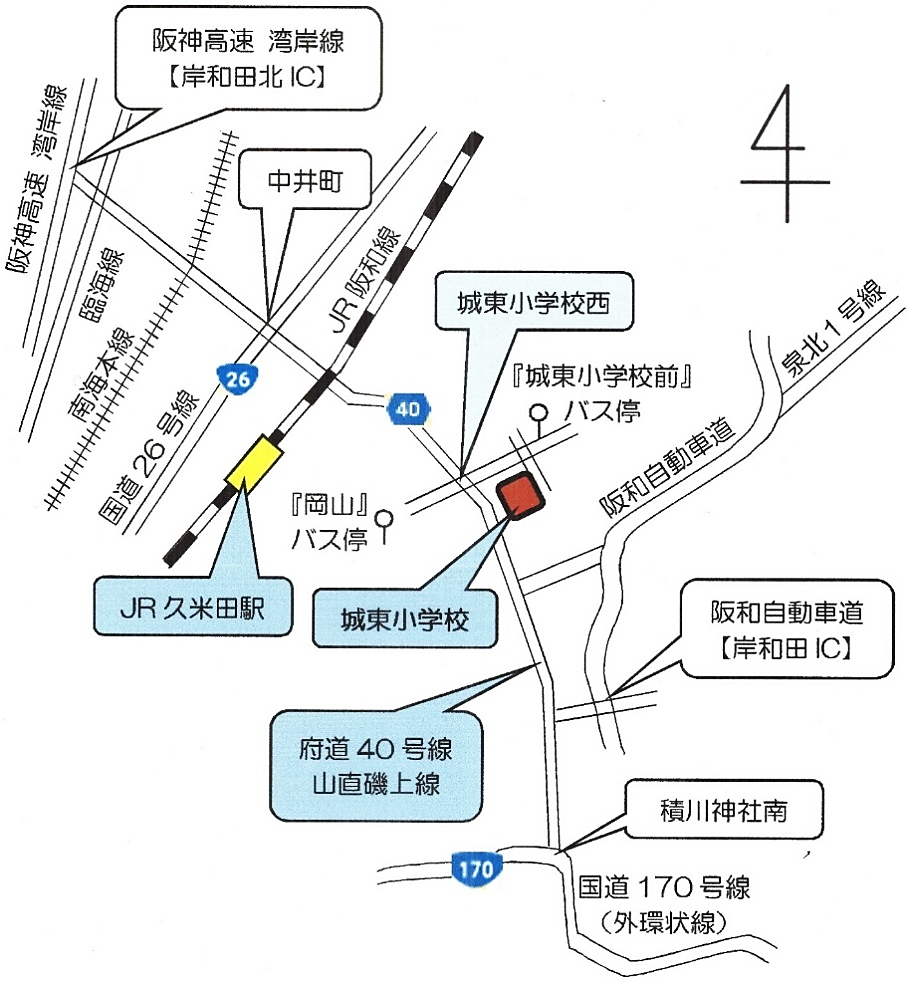 ９、その他本校は、学校・家庭・地域が一体となる道徳教育を推進しています。公開授業は、教育関係者だけではなく、保護者・地域の方も参加いたします。【　FAX送信票　】　この用紙のままFAXにて送信してください。平成３０年度　城東小学校 研究発表会　参加申込書※ 本校までの参加方法を記入してください。受付公開授業移動全体会研究報告 ・ 講演会学年・組授業者教材名内容項目１年１組森　千栄子はしのうえのおおかみB　親切、思いやり２年１組廣瀬　大祐くりのみB　親切、思いやり３年１組北村　行宏心をしずめてB　相互理解、寛容４年１組三好　真規子新次のしょうぎA　正直、誠実５年１組加藤　彰大うばわれた自由A　善悪の判断、自律、自由と責任６年１組杉原　亮太ブランコ乗りとピエロB　相互理解、寛容職　名氏　名参 加 方 法自家用車　・　電車／バス　・　自転車／バイク　・　徒歩自家用車　・　電車／バス　・　自転車／バイク　・　徒歩自家用車　・　電車／バス　・　自転車／バイク　・　徒歩自家用車　・　電車／バス　・　自転車／バイク　・　徒歩自家用車　・　電車／バス　・　自転車／バイク　・　徒歩